Liebe Brüder und Schwestern!Ich habe in unserer Pfarrei erlebt, wie tröstlich und hilfreich es für Angehörige sein kann, dass so viele Menschen Anteil am Tod eines uns lieben Menschen nehmen, einfach indem sie bei der Beerdigung mit dabei sind, diesen schweren Weg gemeinsam mit den Angehörigen gehen. Dies ist ein wichtiger Dienst und ich bin dankbar für diese Erfahrung.In diesen Zeiten ist dieser Dienst leider fast nicht mehr möglich. Vielleicht möchten Sie trotzdem Ihrer Anteilnahme Ausdruck verleihen. „Vordrucke“ für eine mögliche Karte finden Sie in der offenen Kirche. Diese können Sie im Pfarrbüro abgeben. Wir werden die Karten an die Angehörigen weiterleiten.Ihre XXXPastoralreferentin/Gemeindereferent/Pfarrer …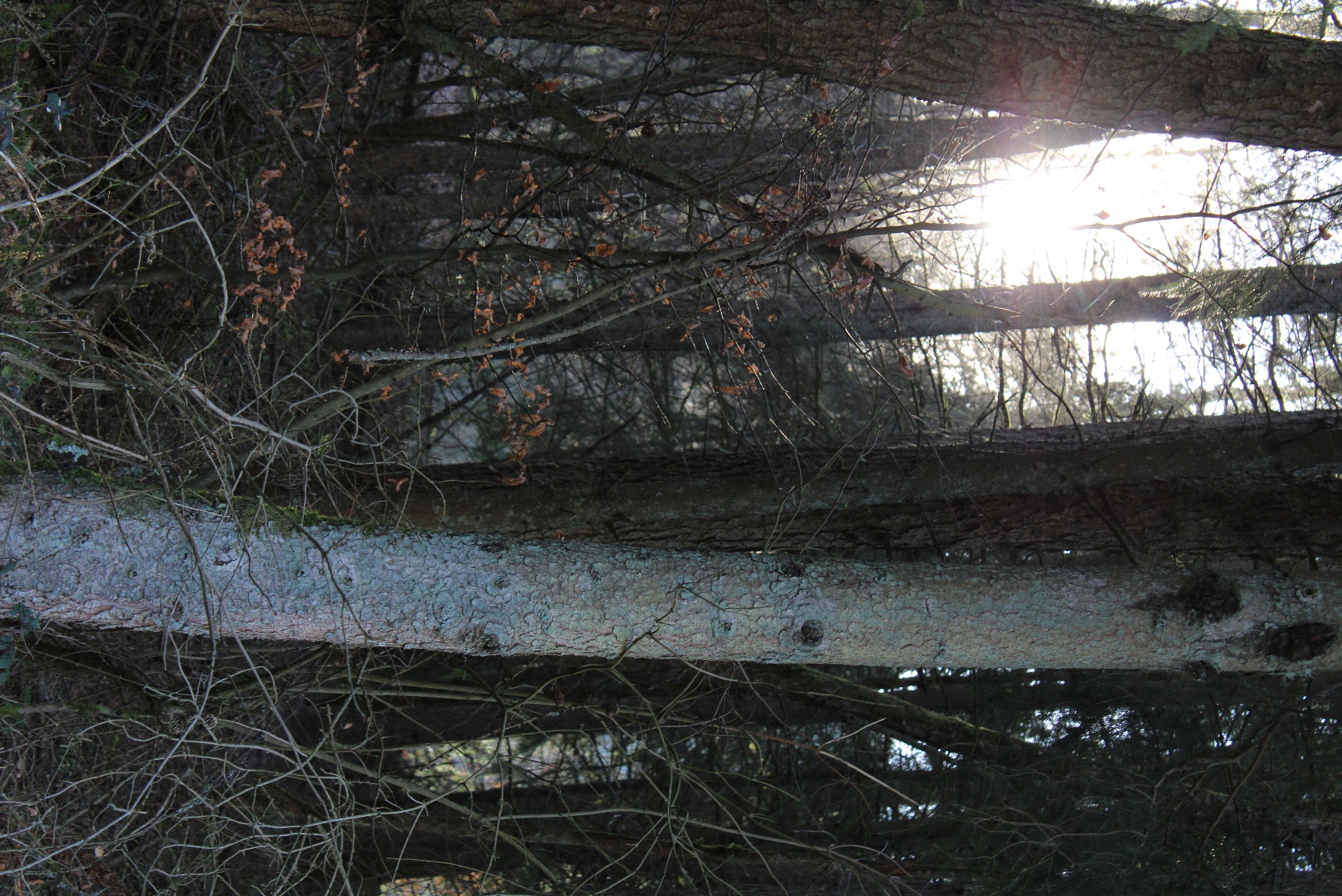 Liebe _____________________!Wir möchten mit dieser Karte zum Ausdruck bringen, dass wir an Eurem/Ihrem Verlust Anteil nehmen.Gerne hätten wir an der Beerdigung von _________________ teilgenommen.Wir haben am __________________ fest an Euch/Sie gedacht und für die Verstorbene / den Verstorbenen gebetet.Eure/Ihre__________